ГЛАВА БЕРЕЗОВСКОГО РАЙОНА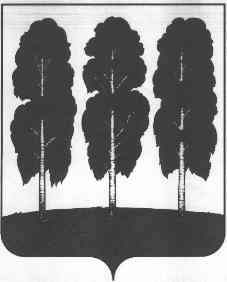 ХАНТЫ-МАНСИЙСКОГО АВТОНОМНОГО ОКРУГА – ЮГРЫПОСТАНОВЛЕНИЕ от 29.03.2018                                                     	     № 14пгт. БерезовоО награждении          В соответствии с постановлением главы Березовского района от 30 января 2013 года № 2 «О наградах главы Березовского района» на основании решения комиссии по наградам главы Березовского района (протокол от 2 марта          2018 года № 8):1. Наградить почетной грамотой Халяву Евгения Михайловича, водителя седельного тягача Саранпаульского производственного комплекса акционерного общества «Полярный кварц» за многолетнюю добросовестную работу в области геологии на месторождениях Приполярного Урала и в связи с 60-летним юбилеем.2. Опубликовать настоящее постановление в газете «Жизнь Югры» и разместить на официальном веб-сайте органов местного самоуправления Березовского района.3. Настоящее постановление вступает в силу после его подписания. И.о. главы района,заместитель главы района                                                                      И.В. Чечеткина